Choix de l’OS :Tout de suite au démarrage, maintenir la touche ALT jusqu’à voir apparaitre le choix du disque de démarrage :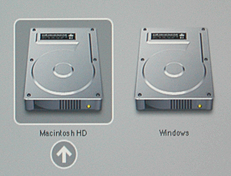 Exemple d'écran de démarrageUtiliser les flèches du clavier pour choisir le disque Macintosh et la touche Enter pour valider, sinon le pc démarrera sous Windows.Sous Mac OS XDe base, le son est bas, l’icône pour le régler est dans la barre en haut à droite.Compte : PO UserMot de passe : PO-2017Pour lancer la vidéo :Faire glisser le dossier PO_AGVS_UPSA sur l’icône VLC. (clic gauche sur le dossier, laissé enfoncer, glissé sur l’icône, relâché)OUEn lançant VLC, Ouvrir un média… => Parcourir…Sous windows 10Il faut brancher des haut-parleurs pour avoir du son !Compte local : .\PO UserMot de passe : PO-2017Pour lancer la vidéo : Clic droit sur le dossier PO_AGVS_UPSA placé sur le bureau => Lire avec VLC. OU En lançant VLC, dans le menu media => ouvrir un dossier.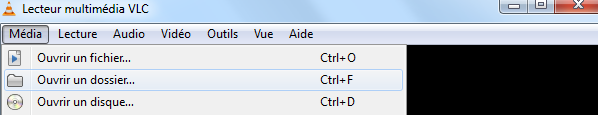 